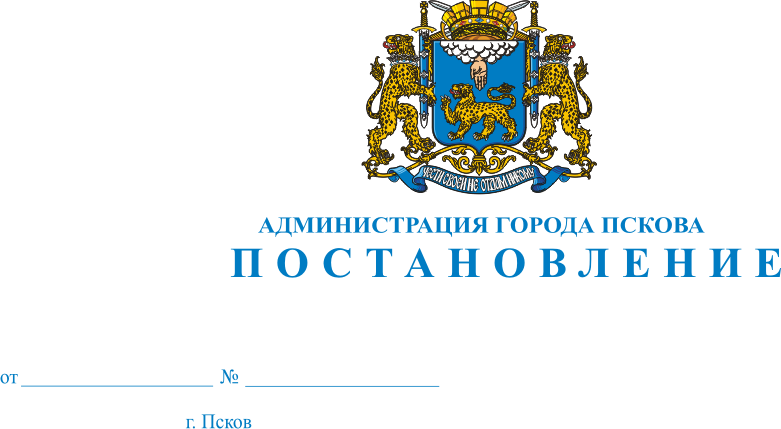 О внесении изменений в Постановление Администрации города Пскова от 18.09.2014 № 2314 «Об утверждении муниципальной программы «Содействие экономическому развитию, инвестиционной деятельности»В целях оптимизации финансовых расходов на реализацию мероприятий по содействию экономическому развитию, инвестиционной деятельности, в соответствии со статьей 179 Бюджетного кодекса Российской Федерации, Постановлением Администрации города Пскова от 13.02.2014 № 232 «Об утверждении Порядка разработки, формирования, реализации и оценки эффективности муниципальных программ города Пскова», статьей 62 Положения о бюджетном процессе в муниципальном образовании «Город Псков», утвержденного Решением Псковской городской Думы от 27.02.2013 № 432, руководствуясь статьями 32 и 34 Устава муниципального образования «Город Псков», Администрация города ПсковаПОСТАНОВЛЯЕТ:1. Пункт 1 Постановления Администрации города Пскова от 18.09.2014 № 2314 «Об утверждении муниципальной программы «Содействие экономическому развитию, инвестиционной деятельности» изложить в следующей редакции:«1. Утвердить муниципальную программу «Содействие экономическому развитию, инвестиционной деятельности» согласно Приложению, к настоящему Постановлению».2. Внести в Приложение к Постановлению Администрации города Пскова от 18.09.2014 № 2314 «Об утверждении муниципальной программы «Содействие экономическому развитию, инвестиционной деятельности» следующие изменения:1) раздел I «Паспорт муниципальной программы «Содействие экономическому развитию, инвестиционной деятельности»» изложить в следующей редакции«»;2) первое предложение раздела IV. «Сроки и этапы реализации муниципальной программы» изложить в следующей редакции:«Реализация программы планируется в течение 2015 - 2018 годов.»;3) абзац 10 раздела VI. «Обоснование включения подпрограмм и ведомственных целевых программ в состав муниципальной программы» изложить в следующей редакции:«Подпрограмма 1. «Содействие развитию малого и среднего предпринимательства города Пскова» будет способствовать, в том числе росту в 2015-2018 годах числа субъектов малого и среднего предпринимательства, получивших поддержку Администрации города Пскова.»;4) абзац 2 раздела IX. «Обоснование объема финансовых средств, необходимых для реализации муниципальной программы.» изложить в следующей редакции:«Оценка финансового обеспечения мероприятий программы на 2015 - 2018 годы получена на основании информации о количественных и стоимостных оценках соответствующих мероприятий.»5) Приложение 1 к муниципальной программе «Содействие экономическому развитию, инвестиционной деятельности» изложить в следующей редакции:«Приложение 1к муниципальной программе«Содействие экономическому развитию, инвестиционной деятельности»Целевые индикаторы муниципальной программы6) Приложение 2 к муниципальной программе «Содействие экономическому развитию, инвестиционной деятельности» изложить в следующей редакции:«Приложение 2к муниципальной программе«Содействие экономическому развитию, инвестиционной деятельности»Перечень подпрограмм, ведомственных целевых программ, основных мероприятий, включенных в состав муниципальной программыВ подпрограмме 1 «Содействие развитию малого и среднего предпринимательства города Пскова» муниципальной программы «Содействие экономическому развитию, инвестиционной деятельности»:7) раздел «Паспорт Подпрограммы «Содействие развитию малого и среднего предпринимательства города Пскова» муниципальной программы муниципального образования «Город Псков» «Содействие экономическому развитию, инвестиционной деятельности» изложить в следующей редакции: «»;8) в разделе III. «Сроки и этапы реализации подпрограммы» первое предложение изложить в следующей редакции:«Реализация подпрограммы будет осуществляться в 2015 - 2018 годах.»;9) абзац 16 раздела IV «Характеристика основных мероприятий подпрограммы» изложить в следующей редакции:«2. Подготовка заключений на представленные заявки.»;10) раздел V «Перечень основных мероприятий подпрограммы» изложить в следующей редакции: «11) раздел VI «Ресурсное обеспечение подпрограммы» изложить в следующей редакции: « Прогнозируемый объем финансирования подпрограммы в 2015-2018 годах составляет 24 189,2 тыс. рублей только за счет средств городского бюджета.Ресурсное обеспечение реализации основных мероприятий подпрограммы по годам представлено в разделе V. «Перечень основных мероприятий подпрограммы».»;В подпрограмме 2 «Создание условий для обеспечения населения муниципального образования «Город Псков» услугами торговли и общественного питания» муниципальной программы «Содействие экономическому развитию, инвестиционной деятельности»:12) раздел «Паспорт подпрограммы «Создание условий для обеспечения населения муниципального образования «Город Псков» услугами торговли и общественного питания» изложить в следующей редакции: «»;13) в разделе III. «Сроки и этапы реализации подпрограммы» первое предложение изложить в следующей редакции:«Реализация подпрограммы будет осуществляться в 2015 - 2018 годах.»14) раздел V «Перечень основных мероприятий подпрограммы» изложить в следующей редакции: «»;15) раздел VI «Ресурсное обеспечение Подпрограммы» изложить в следующей редакции: Прогнозируемый объем финансирования подпрограммы в 2015-2018 годах составляет 16398,8 тыс. рублей, в том числе 16 138,8 тыс. рублей за счет средств городского бюджета и 260,0 тыс. рублей за счет средств областного бюджета.Ресурсное обеспечение реализации основных мероприятий подпрограммы по годам представлено в разделе V. «Перечень основных мероприятий подпрограммы».»В подпрограмме 3 «Обеспечение градостроительной деятельности на территории муниципального образования «Город Псков» муниципальной программы «Содействие экономическому развитию, инвестиционной деятельности»:16) раздел «Паспорт подпрограммы «Обеспечение градостроительной деятельности на территории муниципального образования «Город Псков»» изложить в следующей редакции:«»;17) раздел III. «Сроки и этапы реализации подпрограммы» изложить в следующей редакции:«Срок реализации 2015-2018 годы. Подпрограмма не предусматривает отдельных этапов реализации.»18) раздел V «Перечень основных мероприятий подпрограммы» изложить в следующей редакции: « »;19) раздел VI «Ресурсное обеспечение подпрограммы» изложить в следующей редакции:  «VI. Ресурсное обеспечение подпрограммыПрогнозируемый объем финансирования подпрограммы в 2015-2018 годах составляет 30 997,0 рублей, из них 27 997,0 тыс. руб. за счет средств городского бюджета, 3000,0 тыс. руб. из бюджета Псковской области. Ресурсное обеспечение реализации основных мероприятий подпрограммы по годам представлено в разделе V. «Перечень основных мероприятий подпрограммы».»Объемы финансовых ресурсов и источники финансирования мероприятий подпрограммы подлежат уточнению при формировании местного и областного бюджета на соответствующий финансовый год. ».В подпрограмме 4 «Обеспечение реализации муниципальной программы» муниципальной программы «Содействие экономическому развитию, инвестиционной деятельности»:20) раздел «Паспорт подпрограммы «Обеспечение реализации муниципальной программы» изложить в следующей редакции: «»;21) раздел III. «Сроки и этапы реализации подпрограммы» изложить в следующей редакции:«Подпрограмма реализуется в 2015-2018 годах. Этапы подпрограммы не выделяются.»;22) раздел V «Перечень основных мероприятий подпрограммы» изложить в следующей редакции: « »;23) раздел VI «Ресурсное обеспечение подпрограммы» изложить в следующей редакции: «VI. Ресурсное обеспечение подпрограммыПрогнозируемый объем финансирования подпрограммы в 2015-2018 годах составляет 80 756,2 тыс. рублей только за счет средств городского бюджета: Ресурсное обеспечение реализации основных мероприятий подпрограммы по годам представлено в разделе V. «Перечень основных мероприятий подпрограммы».»3. Настоящее Постановление вступает в силу с момента официального опубликования.4. Опубликовать настоящее Постановление в газете «Псковские Новости» и разместить на официальном сайте муниципального образования «Город Псков» в сети Интернет.5. Контроль за исполнением настоящего Постановления возложить на заместителя Главы Администрации города Пскова Т.Л. Иванову.Глава  Администрации города Пскова                                                                               И.В. КалашниковI. ПАСПОРТI. ПАСПОРТI. ПАСПОРТI. ПАСПОРТI. ПАСПОРТI. ПАСПОРТI. ПАСПОРТМуниципальная программа "Содействие экономическому развитию, инвестиционной деятельности"Муниципальная программа "Содействие экономическому развитию, инвестиционной деятельности"Муниципальная программа "Содействие экономическому развитию, инвестиционной деятельности"Муниципальная программа "Содействие экономическому развитию, инвестиционной деятельности"Муниципальная программа "Содействие экономическому развитию, инвестиционной деятельности"Муниципальная программа "Содействие экономическому развитию, инвестиционной деятельности"Муниципальная программа "Содействие экономическому развитию, инвестиционной деятельности"Ответственный исполнитель программыКомитет социально-экономического развития и потребительского рынка Администрации города ПсковаКомитет социально-экономического развития и потребительского рынка Администрации города ПсковаКомитет социально-экономического развития и потребительского рынка Администрации города ПсковаКомитет социально-экономического развития и потребительского рынка Администрации города ПсковаКомитет социально-экономического развития и потребительского рынка Администрации города ПсковаКомитет социально-экономического развития и потребительского рынка Администрации города ПсковаСоисполнители программыУправление по градостроительной деятельности Администрации города ПсковаУправление по градостроительной деятельности Администрации города ПсковаУправление по градостроительной деятельности Администрации города ПсковаУправление по градостроительной деятельности Администрации города ПсковаУправление по градостроительной деятельности Администрации города ПсковаУправление по градостроительной деятельности Администрации города ПсковаУчастники программыотсутствуютотсутствуютотсутствуютотсутствуютотсутствуютотсутствуютПодпрограммы программы1. Содействие развитию малого и среднего предпринимательства города Пскова»1. Содействие развитию малого и среднего предпринимательства города Пскова»1. Содействие развитию малого и среднего предпринимательства города Пскова»1. Содействие развитию малого и среднего предпринимательства города Пскова»1. Содействие развитию малого и среднего предпринимательства города Пскова»1. Содействие развитию малого и среднего предпринимательства города Пскова»2. Создание условий для обеспечения населения муниципального образования «Город Псков» услугами торговли, общественного питания2. Создание условий для обеспечения населения муниципального образования «Город Псков» услугами торговли, общественного питания2. Создание условий для обеспечения населения муниципального образования «Город Псков» услугами торговли, общественного питания2. Создание условий для обеспечения населения муниципального образования «Город Псков» услугами торговли, общественного питания2. Создание условий для обеспечения населения муниципального образования «Город Псков» услугами торговли, общественного питания2. Создание условий для обеспечения населения муниципального образования «Город Псков» услугами торговли, общественного питания3. Обеспечение градостроительной деятельности на территории муниципального образования «Город Псков3. Обеспечение градостроительной деятельности на территории муниципального образования «Город Псков3. Обеспечение градостроительной деятельности на территории муниципального образования «Город Псков3. Обеспечение градостроительной деятельности на территории муниципального образования «Город Псков3. Обеспечение градостроительной деятельности на территории муниципального образования «Город Псков3. Обеспечение градостроительной деятельности на территории муниципального образования «Город Псков4. Обеспечение реализации муниципальной программы4. Обеспечение реализации муниципальной программы4. Обеспечение реализации муниципальной программы4. Обеспечение реализации муниципальной программы4. Обеспечение реализации муниципальной программы4. Обеспечение реализации муниципальной программыВедомственные целевые программыотсутствуютотсутствуютотсутствуютотсутствуютотсутствуютотсутствуютОсновные мероприятияотсутствуютотсутствуютотсутствуютотсутствуютотсутствуютотсутствуютЦели программыСодействие экономическому развитию города Пскова стимулированием развития малого и среднего предпринимательства, торговли, созданием условий территориального развитияСодействие экономическому развитию города Пскова стимулированием развития малого и среднего предпринимательства, торговли, созданием условий территориального развитияСодействие экономическому развитию города Пскова стимулированием развития малого и среднего предпринимательства, торговли, созданием условий территориального развитияСодействие экономическому развитию города Пскова стимулированием развития малого и среднего предпринимательства, торговли, созданием условий территориального развитияСодействие экономическому развитию города Пскова стимулированием развития малого и среднего предпринимательства, торговли, созданием условий территориального развитияСодействие экономическому развитию города Пскова стимулированием развития малого и среднего предпринимательства, торговли, созданием условий территориального развитияЗадачи программы1. Совершенствование условий для развития предпринимательства в городе Пскове1. Совершенствование условий для развития предпринимательства в городе Пскове1. Совершенствование условий для развития предпринимательства в городе Пскове1. Совершенствование условий для развития предпринимательства в городе Пскове1. Совершенствование условий для развития предпринимательства в городе Пскове1. Совершенствование условий для развития предпринимательства в городе Пскове2. Удовлетворение потребностей населения города Пскова в качественных товарах и услугах2. Удовлетворение потребностей населения города Пскова в качественных товарах и услугах2. Удовлетворение потребностей населения города Пскова в качественных товарах и услугах2. Удовлетворение потребностей населения города Пскова в качественных товарах и услугах2. Удовлетворение потребностей населения города Пскова в качественных товарах и услугах2. Удовлетворение потребностей населения города Пскова в качественных товарах и услугах3. Создание условий для территориального развития муниципального образования «Город Псков»3. Создание условий для территориального развития муниципального образования «Город Псков»3. Создание условий для территориального развития муниципального образования «Город Псков»3. Создание условий для территориального развития муниципального образования «Город Псков»3. Создание условий для территориального развития муниципального образования «Город Псков»3. Создание условий для территориального развития муниципального образования «Город Псков»4. Обеспечение реализации муниципальной программы4. Обеспечение реализации муниципальной программы4. Обеспечение реализации муниципальной программы4. Обеспечение реализации муниципальной программы4. Обеспечение реализации муниципальной программы4. Обеспечение реализации муниципальной программыЦелевые индикаторы программы1. Доля достигнутых целевых индикаторов муниципальной программы1. Доля достигнутых целевых индикаторов муниципальной программы1. Доля достигнутых целевых индикаторов муниципальной программы1. Доля достигнутых целевых индикаторов муниципальной программы1. Доля достигнутых целевых индикаторов муниципальной программы1. Доля достигнутых целевых индикаторов муниципальной программы2. Доля субсидий, направленных на развитие производственной деятельности субъектов малого и среднего предпринимательства2. Доля субсидий, направленных на развитие производственной деятельности субъектов малого и среднего предпринимательства2. Доля субсидий, направленных на развитие производственной деятельности субъектов малого и среднего предпринимательства2. Доля субсидий, направленных на развитие производственной деятельности субъектов малого и среднего предпринимательства2. Доля субсидий, направленных на развитие производственной деятельности субъектов малого и среднего предпринимательства2. Доля субсидий, направленных на развитие производственной деятельности субъектов малого и среднего предпринимательства3. Темп роста оборота общественного питания3. Темп роста оборота общественного питания3. Темп роста оборота общественного питания3. Темп роста оборота общественного питания3. Темп роста оборота общественного питания3. Темп роста оборота общественного питания4. Темп роста оборота розничной торговли4. Темп роста оборота розничной торговли4. Темп роста оборота розничной торговли4. Темп роста оборота розничной торговли4. Темп роста оборота розничной торговли4. Темп роста оборота розничной торговли5. Темп прироста ввода в действие общей площади жилых домов5. Темп прироста ввода в действие общей площади жилых домов5. Темп прироста ввода в действие общей площади жилых домов5. Темп прироста ввода в действие общей площади жилых домов5. Темп прироста ввода в действие общей площади жилых домов5. Темп прироста ввода в действие общей площади жилых домов6. Доля территории города Пскова (без учета зон производственных, рекреационных, сельскохозяйственного использования, специального назначения, водных объектов, не вовлеченных в градостроительную деятельность), обеспеченная утвержденными проектами планировок6. Доля территории города Пскова (без учета зон производственных, рекреационных, сельскохозяйственного использования, специального назначения, водных объектов, не вовлеченных в градостроительную деятельность), обеспеченная утвержденными проектами планировок6. Доля территории города Пскова (без учета зон производственных, рекреационных, сельскохозяйственного использования, специального назначения, водных объектов, не вовлеченных в градостроительную деятельность), обеспеченная утвержденными проектами планировок6. Доля территории города Пскова (без учета зон производственных, рекреационных, сельскохозяйственного использования, специального назначения, водных объектов, не вовлеченных в градостроительную деятельность), обеспеченная утвержденными проектами планировок6. Доля территории города Пскова (без учета зон производственных, рекреационных, сельскохозяйственного использования, специального назначения, водных объектов, не вовлеченных в градостроительную деятельность), обеспеченная утвержденными проектами планировок6. Доля территории города Пскова (без учета зон производственных, рекреационных, сельскохозяйственного использования, специального назначения, водных объектов, не вовлеченных в градостроительную деятельность), обеспеченная утвержденными проектами планировокЭтапы и сроки реализации программы01.01.2015 - 31.12.201801.01.2015 - 31.12.201801.01.2015 - 31.12.201801.01.2015 - 31.12.201801.01.2015 - 31.12.201801.01.2015 - 31.12.2018Объемы бюджетных ассигнований программы (бюджетные ассигнования по подпрограммам, ведомственным целевым программам, основным мероприятиям, включенным в состав программы) Муниципальная программа "Содействие экономическому развитию, инвестиционной деятельности" Муниципальная программа "Содействие экономическому развитию, инвестиционной деятельности" Муниципальная программа "Содействие экономическому развитию, инвестиционной деятельности" Муниципальная программа "Содействие экономическому развитию, инвестиционной деятельности" Муниципальная программа "Содействие экономическому развитию, инвестиционной деятельности" Муниципальная программа "Содействие экономическому развитию, инвестиционной деятельности"Объемы бюджетных ассигнований программы (бюджетные ассигнования по подпрограммам, ведомственным целевым программам, основным мероприятиям, включенным в состав программы)Источники финансирования2015201620172018ИтогоОбъемы бюджетных ассигнований программы (бюджетные ассигнования по подпрограммам, ведомственным целевым программам, основным мероприятиям, включенным в состав программы)местный бюджет37 323,437 252,637 252,637 252,6  149 081,2 Объемы бюджетных ассигнований программы (бюджетные ассигнования по подпрограммам, ведомственным целевым программам, основным мероприятиям, включенным в состав программы)областной бюджет3 065,065,065,065,0  3 260,0 Объемы бюджетных ассигнований программы (бюджетные ассигнования по подпрограммам, ведомственным целевым программам, основным мероприятиям, включенным в состав программы)Всего по программе:40 388,437 317,637 317,637 317,6 152 341,2 Объемы бюджетных ассигнований программы (бюджетные ассигнования по подпрограммам, ведомственным целевым программам, основным мероприятиям, включенным в состав программы) Подпрограмма 1. «Содействие развитию малого и среднего предпринимательства города Пскова» Подпрограмма 1. «Содействие развитию малого и среднего предпринимательства города Пскова» Подпрограмма 1. «Содействие развитию малого и среднего предпринимательства города Пскова» Подпрограмма 1. «Содействие развитию малого и среднего предпринимательства города Пскова» Подпрограмма 1. «Содействие развитию малого и среднего предпринимательства города Пскова» Подпрограмма 1. «Содействие развитию малого и среднего предпринимательства города Пскова»Объемы бюджетных ассигнований программы (бюджетные ассигнования по подпрограммам, ведомственным целевым программам, основным мероприятиям, включенным в состав программы)Источники финансирования2015201620172018Итогоместный бюджет5 934.86 084.86 084.86084,824189,2Всего по подпрограмме:5 934.86 084.86 084.86084,824189,2 Подпрограмма 2 «Создание условий для обеспечения населения муниципального образования «Город Псков» услугами торговли, общественного питания» Подпрограмма 2 «Создание условий для обеспечения населения муниципального образования «Город Псков» услугами торговли, общественного питания» Подпрограмма 2 «Создание условий для обеспечения населения муниципального образования «Город Псков» услугами торговли, общественного питания» Подпрограмма 2 «Создание условий для обеспечения населения муниципального образования «Город Псков» услугами торговли, общественного питания» Подпрограмма 2 «Создание условий для обеспечения населения муниципального образования «Город Псков» услугами торговли, общественного питания» Подпрограмма 2 «Создание условий для обеспечения населения муниципального образования «Город Псков» услугами торговли, общественного питания»Источники финансирования2015201620172018Итогоместный бюджет4 185,33 984,53 984,53 984,5 16138,8областной бюджет65,065,065,065260Всего по подпрограмме:4 250,34 049,54 049,54049,516 398,8 Подпрограмма 3 «Обеспечение градостроительной деятельности на территории муниципального образования «Город Псков» Подпрограмма 3 «Обеспечение градостроительной деятельности на территории муниципального образования «Город Псков» Подпрограмма 3 «Обеспечение градостроительной деятельности на территории муниципального образования «Город Псков» Подпрограмма 3 «Обеспечение градостроительной деятельности на территории муниципального образования «Город Псков» Подпрограмма 3 «Обеспечение градостроительной деятельности на территории муниципального образования «Город Псков» Подпрограмма 3 «Обеспечение градостроительной деятельности на территории муниципального образования «Город Псков»Источники финансирования2015201620172018Итогоместный бюджет6 997,07 000,07 000,0700027 997областной бюджет3 000,00,00,003000Всего по подпрограмме:9 997,07 000,07 000,0700030997 Подпрограмма 4. «Обеспечение реализации муниципальной программы» Подпрограмма 4. «Обеспечение реализации муниципальной программы» Подпрограмма 4. «Обеспечение реализации муниципальной программы» Подпрограмма 4. «Обеспечение реализации муниципальной программы» Подпрограмма 4. «Обеспечение реализации муниципальной программы» Подпрограмма 4. «Обеспечение реализации муниципальной программы»Источники финансирования2015201620172018Итогоместный бюджет20 206,320 183,320 183,320 183,3 80 756,2 Всего по подпрограмме:20 206,320 183,320 183,320 183,3 80 756,2 Ожидаемые результаты реализации программы1. Развитие производственной деятельности субъектов малого и среднего предпринимательства1. Развитие производственной деятельности субъектов малого и среднего предпринимательства1. Развитие производственной деятельности субъектов малого и среднего предпринимательства1. Развитие производственной деятельности субъектов малого и среднего предпринимательства1. Развитие производственной деятельности субъектов малого и среднего предпринимательства1. Развитие производственной деятельности субъектов малого и среднего предпринимательства2. Рост оборота торговли и общественного питания.2. Рост оборота торговли и общественного питания.2. Рост оборота торговли и общественного питания.2. Рост оборота торговли и общественного питания.2. Рост оборота торговли и общественного питания.2. Рост оборота торговли и общественного питания.3.Стимулирование территориального развития города.3.Стимулирование территориального развития города.3.Стимулирование территориального развития города.3.Стимулирование территориального развития города.3.Стимулирование территориального развития города.3.Стимулирование территориального развития города. N п/пНаименование целевого показателя (индикатора)Единицы измеренияЗначения целевых показателей (индикаторов)Значения целевых показателей (индикаторов)Значения целевых показателей (индикаторов)Значения целевых показателей (индикаторов)Значения целевых показателей (индикаторов) N п/пНаименование целевого показателя (индикатора)Единицы измерения2014 год2015 год2016 год2017 год2018 годМуниципальная программа "Содействие экономическому развитию, инвестиционной деятельности"Муниципальная программа "Содействие экономическому развитию, инвестиционной деятельности"Муниципальная программа "Содействие экономическому развитию, инвестиционной деятельности"Муниципальная программа "Содействие экономическому развитию, инвестиционной деятельности"Муниципальная программа "Содействие экономическому развитию, инвестиционной деятельности"Муниципальная программа "Содействие экономическому развитию, инвестиционной деятельности"Муниципальная программа "Содействие экономическому развитию, инвестиционной деятельности"Муниципальная программа "Содействие экономическому развитию, инвестиционной деятельности"1.Доля достигнутых целевых индикаторов муниципальной программыПроцент0,0100,0100,0100,0100,02.Доля субсидий, направленных на развитие производственной деятельности субъектов малого и среднего предпринимательстваПроцент100,0100,0100,0100,0100,03.Темп роста оборота розничной торговлиПроцент106,2107,0107,8108,0108,64.Темп роста оборота общественного питанияПроцент103,0103,8104,0104,5105,05.Доля территории города Пскова (без учета зон производственных, рекреационных, сельскохозяйственного использования, специального назначения, водных объектов, не вовлеченных в градостроительную деятельность), обеспеченная утвержденными проектами планировокПроцент5,012,018,024,030,06.Темп прироста ввода в действие общей площади жилых домовПроцентне менее 2,0не менее 2,0не менее 2,0не менее 2,0не менее 2,0Подпрограмма 1. «Содействие развитию малого и среднего предпринимательства города Пскова»Подпрограмма 1. «Содействие развитию малого и среднего предпринимательства города Пскова»Подпрограмма 1. «Содействие развитию малого и среднего предпринимательства города Пскова»Подпрограмма 1. «Содействие развитию малого и среднего предпринимательства города Пскова»Подпрограмма 1. «Содействие развитию малого и среднего предпринимательства города Пскова»Подпрограмма 1. «Содействие развитию малого и среднего предпринимательства города Пскова»Подпрограмма 1. «Содействие развитию малого и среднего предпринимательства города Пскова»Подпрограмма 1. «Содействие развитию малого и среднего предпринимательства города Пскова»1.1Количество субъектов малого и среднего предпринимательства – получателей поддержки Администрации города Пскова (в соответствии с реестром субъектов малого и среднего предпринимательства-получателей поддержки Администрации города Пскова) (ежегодно), единиц.Единицане менее 5не менее 5не менее 5не менее 5не менее 51.2Площадь помещений МБУ «Псковский бизнес-инкубатор», переданная в аренду субъектам малого предпринимательства (ежегодно), кв.м.Квадратный метр564,5564,5564,5564,5564,5Подпрограмма 2. «Создание условий для обеспечения населения муниципального образования «Город Псков» услугами торговли, общественного питания»Подпрограмма 2. «Создание условий для обеспечения населения муниципального образования «Город Псков» услугами торговли, общественного питания»Подпрограмма 2. «Создание условий для обеспечения населения муниципального образования «Город Псков» услугами торговли, общественного питания»Подпрограмма 2. «Создание условий для обеспечения населения муниципального образования «Город Псков» услугами торговли, общественного питания»Подпрограмма 2. «Создание условий для обеспечения населения муниципального образования «Город Псков» услугами торговли, общественного питания»Подпрограмма 2. «Создание условий для обеспечения населения муниципального образования «Город Псков» услугами торговли, общественного питания»Подпрограмма 2. «Создание условий для обеспечения населения муниципального образования «Город Псков» услугами торговли, общественного питания»Подпрограмма 2. «Создание условий для обеспечения населения муниципального образования «Город Псков» услугами торговли, общественного питания»2.1Обеспеченность (не ниже нормативной) населения города площадью торговых объектов на 1 тыс. жителейКвадратный метр978,5986,0990,0995,0995,62.2Доля граждан (из числа обратившихся), удовлетворенных получением услуги по консультированию по вопросам нарушения законодательства о защите прав потребителейПроцент100,0100,0100,0100,0100,0Подпрограмма 3. «Обеспечение градостроительной деятельности на территории муниципального образования «Город Псков»Подпрограмма 3. «Обеспечение градостроительной деятельности на территории муниципального образования «Город Псков»Подпрограмма 3. «Обеспечение градостроительной деятельности на территории муниципального образования «Город Псков»Подпрограмма 3. «Обеспечение градостроительной деятельности на территории муниципального образования «Город Псков»Подпрограмма 3. «Обеспечение градостроительной деятельности на территории муниципального образования «Город Псков»Подпрограмма 3. «Обеспечение градостроительной деятельности на территории муниципального образования «Город Псков»Подпрограмма 3. «Обеспечение градостроительной деятельности на территории муниципального образования «Город Псков»Подпрограмма 3. «Обеспечение градостроительной деятельности на территории муниципального образования «Город Псков»3.1Количество документов по планировке территорииШтука133333.2Количество земельных участков, поставленных на государственный кадастровый учетЕдиница100150150150150Подпрограмма 4: Обеспечение реализации муниципальной программыПодпрограмма 4: Обеспечение реализации муниципальной программыПодпрограмма 4: Обеспечение реализации муниципальной программыПодпрограмма 4: Обеспечение реализации муниципальной программыПодпрограмма 4: Обеспечение реализации муниципальной программыПодпрограмма 4: Обеспечение реализации муниципальной программыПодпрограмма 4: Обеспечение реализации муниципальной программыПодпрограмма 4: Обеспечение реализации муниципальной программы4.1Отсутствие жалоб населения на отсутствие в СМИ, в сети Интернет актуальной, востребованной и своевременной информации о конкурсах и т.п.Да-1; Нет-0111114.2Отсутствие нарушений установленной периодичности (своевременность) размещения информации в сети ИнтернетДа-1; Нет-0111114.3Уровень исполнения расходов на содержание КСЭР и ПРПроцентне менее 90,0не менее 90,0не менее 90,0не менее 90,0не менее 90,04.4Уровень исполнения расходов на содержание УГДПроцентне менее 90,0не менее 90,0не менее 90,0не менее 90,0не менее 90,0Номер п/пНаименование подпрограмм, ведомственных целевых программ, основных мероприятийОтветственный исполнитель (соисполнитель или участник подпрограммы)Срок реализацииОбъем финансирования по годам (тыс. руб.)Объем финансирования по годам (тыс. руб.)Объем финансирования по годам (тыс. руб.)Объем финансирования по годам (тыс. руб.)Объем финансирования по годам (тыс. руб.)Ожидаемый результат (краткое описание)Последствия нереализации подпрограммы, ведомственной целевой программы, основного мероприятияНомер п/пНаименование подпрограмм, ведомственных целевых программ, основных мероприятийОтветственный исполнитель (соисполнитель или участник подпрограммы)Срок реализацииВСЕГО:2015201620172018Ожидаемый результат (краткое описание)Последствия нереализации подпрограммы, ведомственной целевой программы, основного мероприятияПодпрограммыПодпрограммыПодпрограммыПодпрограммыПодпрограммыПодпрограммыПодпрограммыПодпрограммыПодпрограммыПодпрограммы1Содействие развитию малого и среднего предпринимательства города ПсковаКомитет социально-экономического развития и потребительского рынка Администрации города Пскова01.01.2015 - 31.12.201824 189.25 934.86 084.86 084.86 084.8Использование помещений МБУ «Псковский бизнес-инкубатор», предназначенных для размещения субъектов малого предпринимательства, в полном объеме; Сохранение объема оказываемой поддержки субъектам малого и среднего предпринимательстваУхудшение условий для развития предпринимательства в городе Пскове2Создание условий для обеспечения населения муниципального образования «Город Псков» услугами торговли, общественного питанияКомитет социально-экономического развития и потребительского рынка Администрации города Пскова01.01.2015 - 31.12.201816 398.84 250.34 049.54 049.54 049.5Ежегодный прирост оборота розничной торговли и оборота общественного питания в сопоставимых ценах; Ежегодный прирост оборота розничной торговли и оборота общественного питания в сопоставимых ценах, Обеспеченность населения торговыми площадямиЗначительный риск снижения уровня доступности и качества товаров и услуг; Некачественное предоставление услуги по защите прав потребителей на территории города.3Обеспечение градостроительной деятельности на территории муниципального образования «Город ПсковУправление по градостроительной деятельности Администрации города Пскова01.01.2015 - 31.12.201830 997.09 997.07 000.07 000.07 000.0Планомерное развитие территории городаУменьшение объемов строительства на территории города Пскова.4Обеспечение реализации муниципальной программыУправление по градостроительной деятельности Администрации города Пскова01.01.2015 - 31.12.201880 756.220 206.320 183.320 183.320 183.3Наличие условий и обеспечение их реализации для достижения цели муниципальной программы, что является значительным вкладом в выполнение программыЗначительные риски невыполнения муниципальной программыВсего:152 341.240 388.437 317.637 317.637 317.6ПАСПОРТПАСПОРТПАСПОРТПАСПОРТПАСПОРТПАСПОРТПАСПОРТПодпрограмма "Содействие развитию малого и среднего предпринимательства города ПсковаПодпрограмма "Содействие развитию малого и среднего предпринимательства города ПсковаПодпрограмма "Содействие развитию малого и среднего предпринимательства города ПсковаПодпрограмма "Содействие развитию малого и среднего предпринимательства города ПсковаПодпрограмма "Содействие развитию малого и среднего предпринимательства города ПсковаПодпрограмма "Содействие развитию малого и среднего предпринимательства города ПсковаПодпрограмма "Содействие развитию малого и среднего предпринимательства города ПсковаМуниципальная программа "Содействие экономическому развитию, инвестиционной деятельности"Муниципальная программа "Содействие экономическому развитию, инвестиционной деятельности"Муниципальная программа "Содействие экономическому развитию, инвестиционной деятельности"Муниципальная программа "Содействие экономическому развитию, инвестиционной деятельности"Муниципальная программа "Содействие экономическому развитию, инвестиционной деятельности"Муниципальная программа "Содействие экономическому развитию, инвестиционной деятельности"Муниципальная программа "Содействие экономическому развитию, инвестиционной деятельности"Ответственный исполнитель подпрограммыКомитет социально-экономического развития и потребительского рынка Администрации города ПсковаКомитет социально-экономического развития и потребительского рынка Администрации города ПсковаКомитет социально-экономического развития и потребительского рынка Администрации города ПсковаКомитет социально-экономического развития и потребительского рынка Администрации города ПсковаКомитет социально-экономического развития и потребительского рынка Администрации города ПсковаКомитет социально-экономического развития и потребительского рынка Администрации города ПсковаСоисполнители подпрограммы Муниципальное бюджетное учреждение "Псковский бизнес-инкубатор"Муниципальное бюджетное учреждение "Псковский бизнес-инкубатор"Муниципальное бюджетное учреждение "Псковский бизнес-инкубатор"Муниципальное бюджетное учреждение "Псковский бизнес-инкубатор"Муниципальное бюджетное учреждение "Псковский бизнес-инкубатор"Муниципальное бюджетное учреждение "Псковский бизнес-инкубатор"Цель подпрограммыСовершенствование условий для развития предпринимательства в городе ПсковеСовершенствование условий для развития предпринимательства в городе ПсковеСовершенствование условий для развития предпринимательства в городе ПсковеСовершенствование условий для развития предпринимательства в городе ПсковеСовершенствование условий для развития предпринимательства в городе ПсковеСовершенствование условий для развития предпринимательства в городе ПсковеЗадачи подпрограммы1. Содействие повышению конкурентоспособности субъектов малого и среднего предпринимательства1. Содействие повышению конкурентоспособности субъектов малого и среднего предпринимательства1. Содействие повышению конкурентоспособности субъектов малого и среднего предпринимательства1. Содействие повышению конкурентоспособности субъектов малого и среднего предпринимательства1. Содействие повышению конкурентоспособности субъектов малого и среднего предпринимательства1. Содействие повышению конкурентоспособности субъектов малого и среднего предпринимательства2. Развитие инфраструктуры поддержки субъектов малого и среднего предпринимательства2. Развитие инфраструктуры поддержки субъектов малого и среднего предпринимательства2. Развитие инфраструктуры поддержки субъектов малого и среднего предпринимательства2. Развитие инфраструктуры поддержки субъектов малого и среднего предпринимательства2. Развитие инфраструктуры поддержки субъектов малого и среднего предпринимательства2. Развитие инфраструктуры поддержки субъектов малого и среднего предпринимательстваЦелевые показатели (индикаторы) подпрограммы1. Количество субъектов малого и среднего предпринимательства – получателей поддержки Администрации города Пскова (в соответствии с реестром субъектов малого и среднего предпринимательства-получателей поддержки Администрации города Пскова) (ежегодно), единиц.1. Количество субъектов малого и среднего предпринимательства – получателей поддержки Администрации города Пскова (в соответствии с реестром субъектов малого и среднего предпринимательства-получателей поддержки Администрации города Пскова) (ежегодно), единиц.1. Количество субъектов малого и среднего предпринимательства – получателей поддержки Администрации города Пскова (в соответствии с реестром субъектов малого и среднего предпринимательства-получателей поддержки Администрации города Пскова) (ежегодно), единиц.1. Количество субъектов малого и среднего предпринимательства – получателей поддержки Администрации города Пскова (в соответствии с реестром субъектов малого и среднего предпринимательства-получателей поддержки Администрации города Пскова) (ежегодно), единиц.1. Количество субъектов малого и среднего предпринимательства – получателей поддержки Администрации города Пскова (в соответствии с реестром субъектов малого и среднего предпринимательства-получателей поддержки Администрации города Пскова) (ежегодно), единиц.1. Количество субъектов малого и среднего предпринимательства – получателей поддержки Администрации города Пскова (в соответствии с реестром субъектов малого и среднего предпринимательства-получателей поддержки Администрации города Пскова) (ежегодно), единиц.2. Площадь помещений МБУ «Псковский бизнес-инкубатор», переданная в аренду субъектам малого предпринимательства (ежегодно), кв. м.2. Площадь помещений МБУ «Псковский бизнес-инкубатор», переданная в аренду субъектам малого предпринимательства (ежегодно), кв. м.2. Площадь помещений МБУ «Псковский бизнес-инкубатор», переданная в аренду субъектам малого предпринимательства (ежегодно), кв. м.2. Площадь помещений МБУ «Псковский бизнес-инкубатор», переданная в аренду субъектам малого предпринимательства (ежегодно), кв. м.2. Площадь помещений МБУ «Псковский бизнес-инкубатор», переданная в аренду субъектам малого предпринимательства (ежегодно), кв. м.2. Площадь помещений МБУ «Псковский бизнес-инкубатор», переданная в аренду субъектам малого предпринимательства (ежегодно), кв. м.Этапы и сроки реализации подпрограммы01.01.2015 - 31.12.201801.01.2015 - 31.12.201801.01.2015 - 31.12.201801.01.2015 - 31.12.201801.01.2015 - 31.12.201801.01.2015 - 31.12.2018Объемы бюджетных ассигнований по подпрограммеИсточники финансирования2015201620172018ИтогоОбъемы бюджетных ассигнований по подпрограммеместный бюджет5 934.86 084.86 084.86 084.824 189.2Объемы бюджетных ассигнований по подпрограммеВсего по подпрограмме:5 934.86 084.86 084.86 084.824 189.2Ожидаемые результаты реализации подпрограммы1. Сохранение объема оказываемой поддержки субъектам малого и среднего предпринимательства1. Сохранение объема оказываемой поддержки субъектам малого и среднего предпринимательства1. Сохранение объема оказываемой поддержки субъектам малого и среднего предпринимательства1. Сохранение объема оказываемой поддержки субъектам малого и среднего предпринимательства1. Сохранение объема оказываемой поддержки субъектам малого и среднего предпринимательства1. Сохранение объема оказываемой поддержки субъектам малого и среднего предпринимательстваОжидаемые результаты реализации подпрограммы2. Использование помещений МБУ «Псковский бизнес-инкубатор», предназначенных для размещения субъектов малого предпринимательства, в полном объеме2. Использование помещений МБУ «Псковский бизнес-инкубатор», предназначенных для размещения субъектов малого предпринимательства, в полном объеме2. Использование помещений МБУ «Псковский бизнес-инкубатор», предназначенных для размещения субъектов малого предпринимательства, в полном объеме2. Использование помещений МБУ «Псковский бизнес-инкубатор», предназначенных для размещения субъектов малого предпринимательства, в полном объеме2. Использование помещений МБУ «Псковский бизнес-инкубатор», предназначенных для размещения субъектов малого предпринимательства, в полном объеме2. Использование помещений МБУ «Псковский бизнес-инкубатор», предназначенных для размещения субъектов малого предпринимательства, в полном объеме V. Перечень основных мероприятий подпрограммы V. Перечень основных мероприятий подпрограммы V. Перечень основных мероприятий подпрограммы V. Перечень основных мероприятий подпрограммы V. Перечень основных мероприятий подпрограммы V. Перечень основных мероприятий подпрограммы V. Перечень основных мероприятий подпрограммы V. Перечень основных мероприятий подпрограммы V. Перечень основных мероприятий подпрограммы V. Перечень основных мероприятий подпрограммы V. Перечень основных мероприятий подпрограммыНомер п/пНаименование основного мероприятияИсполнитель мероприятияСрок реализацииОбъем финансирования по годам (тыс. руб.)Объем финансирования по годам (тыс. руб.)Объем финансирования по годам (тыс. руб.)Объем финансирования по годам (тыс. руб.)Объем финансирования по годам (тыс. руб.)Объем финансирования по годам (тыс. руб.)Ожидаемый непосредственный результат (краткое описание)Номер п/пНаименование основного мероприятияИсполнитель мероприятияСрок реализацииИсточникиВСЕГО:2015201620172018Ожидаемый непосредственный результат (краткое описание)Цель. Совершенствование условий для развития предпринимательства в городе ПсковеЦель. Совершенствование условий для развития предпринимательства в городе ПсковеЦель. Совершенствование условий для развития предпринимательства в городе ПсковеЦель. Совершенствование условий для развития предпринимательства в городе ПсковеЦель. Совершенствование условий для развития предпринимательства в городе ПсковеЦель. Совершенствование условий для развития предпринимательства в городе ПсковеЦель. Совершенствование условий для развития предпринимательства в городе ПсковеЦель. Совершенствование условий для развития предпринимательства в городе ПсковеЦель. Совершенствование условий для развития предпринимательства в городе ПсковеЦель. Совершенствование условий для развития предпринимательства в городе ПсковеЗадача 1. Содействие повышению конкурентоспособности субъектов малого и среднего предпринимательстваЗадача 1. Содействие повышению конкурентоспособности субъектов малого и среднего предпринимательстваЗадача 1. Содействие повышению конкурентоспособности субъектов малого и среднего предпринимательстваЗадача 1. Содействие повышению конкурентоспособности субъектов малого и среднего предпринимательстваЗадача 1. Содействие повышению конкурентоспособности субъектов малого и среднего предпринимательстваЗадача 1. Содействие повышению конкурентоспособности субъектов малого и среднего предпринимательстваЗадача 1. Содействие повышению конкурентоспособности субъектов малого и среднего предпринимательстваЗадача 1. Содействие повышению конкурентоспособности субъектов малого и среднего предпринимательстваЗадача 1. Содействие повышению конкурентоспособности субъектов малого и среднего предпринимательстваЗадача 1. Содействие повышению конкурентоспособности субъектов малого и среднего предпринимательства1Субсидирование части затрат субъектов малого и среднего предпринимательства, связанных с приобретением оборудования в целях создания и (или) развития и (или) модернизации производства товаровКСЭРиПР АГП01.01.2015 - 31.12.2018Всего5 850.01 350.01 500.01 500.01 500.0Наличие субъектов МСП, получивших финансовую поддержкуСубсидирование части затрат субъектов малого и среднего предпринимательства, связанных с приобретением оборудования в целях создания и (или) развития и (или) модернизации производства товаровместный бюджет5 850.01 350.01 500.01 500.01 500.0Наличие субъектов МСП, получивших финансовую поддержку2Ведение реестра субъектов малого и среднего предпринимательства – получателей поддержки Администрации города ПсковаКСЭРиПР АГП01.01.2015 - 31.12.2018не требует финансированияНаличие актуализированного реестра3Субсидирование части затрат субъектов малого и среднего предпринимательства, связанных с участием в выставочной деятельностиКСЭРиПР АГП01.01.2015 - 31.12.2018Всего600.0150.0150.0150.0150.0Наличие субъектов МСП, получивших финансовую поддержку3Субсидирование части затрат субъектов малого и среднего предпринимательства, связанных с участием в выставочной деятельностиместный бюджет600.0150.0150.0150.0150.0Наличие субъектов МСП, получивших финансовую поддержкуЗадача 2. Развитие инфраструктуры поддержки субъектов малого и среднего предпринимательстваЗадача 2. Развитие инфраструктуры поддержки субъектов малого и среднего предпринимательстваЗадача 2. Развитие инфраструктуры поддержки субъектов малого и среднего предпринимательстваЗадача 2. Развитие инфраструктуры поддержки субъектов малого и среднего предпринимательстваЗадача 2. Развитие инфраструктуры поддержки субъектов малого и среднего предпринимательстваЗадача 2. Развитие инфраструктуры поддержки субъектов малого и среднего предпринимательстваЗадача 2. Развитие инфраструктуры поддержки субъектов малого и среднего предпринимательстваЗадача 2. Развитие инфраструктуры поддержки субъектов малого и среднего предпринимательстваЗадача 2. Развитие инфраструктуры поддержки субъектов малого и среднего предпринимательстваЗадача 2. Развитие инфраструктуры поддержки субъектов малого и среднего предпринимательства1Обеспечение оказания муниципальной поддержки субъектам малого предпринимательства муниципальным бюджетным учреждением «Псковский бизнес-инкубатор»КСЭРиПР АГП, МБУ "Псковский бизнес-инкубатор"01.01.2015 - 31.12.2018Всего17 739.24 434.84 434.84 434.84 434.8Максимальная площадь помещений МБУ, переданная в аренду СМП1Обеспечение оказания муниципальной поддержки субъектам малого предпринимательства муниципальным бюджетным учреждением «Псковский бизнес-инкубатор»КСЭРиПР АГП, МБУ "Псковский бизнес-инкубатор"01.01.2015 - 31.12.2018местный бюджет17 739.24 434.84 434.84 434.84 434.8Максимальная площадь помещений МБУ, переданная в аренду СМП2Обеспечение деятельности Координационного совета по содействию развитию малого и среднего предпринимательства при Администрации города ПсковаКСЭРиПР АГП01.01.2015 - 31.12.2018не требует финансированияПривлечение субъектов МСП и организаций, работающих в сфере МСП, к обсуждению основных направлений СЭР в области поддержки МСП и их реализации на территории городаВсего по подпрограмме:24 189.25 934.86 084.86 084.86 084.8местный бюджет24 189.25 934.86 084.86 084.86 084.8ПАСПОРТПАСПОРТПАСПОРТПАСПОРТПАСПОРТПАСПОРТПАСПОРТПАСПОРТПодпрограмма "Создание условий для обеспечения населения муниципального образования «Город Псков» услугами торговли, общественного питанияПодпрограмма "Создание условий для обеспечения населения муниципального образования «Город Псков» услугами торговли, общественного питанияПодпрограмма "Создание условий для обеспечения населения муниципального образования «Город Псков» услугами торговли, общественного питанияПодпрограмма "Создание условий для обеспечения населения муниципального образования «Город Псков» услугами торговли, общественного питанияПодпрограмма "Создание условий для обеспечения населения муниципального образования «Город Псков» услугами торговли, общественного питанияПодпрограмма "Создание условий для обеспечения населения муниципального образования «Город Псков» услугами торговли, общественного питанияПодпрограмма "Создание условий для обеспечения населения муниципального образования «Город Псков» услугами торговли, общественного питанияПодпрограмма "Создание условий для обеспечения населения муниципального образования «Город Псков» услугами торговли, общественного питанияМуниципальная программа "Содействие экономическому развитию, инвестиционной деятельности"Муниципальная программа "Содействие экономическому развитию, инвестиционной деятельности"Муниципальная программа "Содействие экономическому развитию, инвестиционной деятельности"Муниципальная программа "Содействие экономическому развитию, инвестиционной деятельности"Муниципальная программа "Содействие экономическому развитию, инвестиционной деятельности"Муниципальная программа "Содействие экономическому развитию, инвестиционной деятельности"Муниципальная программа "Содействие экономическому развитию, инвестиционной деятельности"Муниципальная программа "Содействие экономическому развитию, инвестиционной деятельности"Ответственный исполнитель подпрограммыКомитет социально-экономического развития и потребительского рынка Администрации города ПсковаКомитет социально-экономического развития и потребительского рынка Администрации города ПсковаКомитет социально-экономического развития и потребительского рынка Администрации города ПсковаКомитет социально-экономического развития и потребительского рынка Администрации города ПсковаКомитет социально-экономического развития и потребительского рынка Администрации города ПсковаКомитет социально-экономического развития и потребительского рынка Администрации города ПсковаСоисполнители подпрограммы Муниципальное казенное учреждение "Снежинка"Муниципальное казенное учреждение "Снежинка"Муниципальное казенное учреждение "Снежинка"Муниципальное казенное учреждение "Снежинка"Муниципальное казенное учреждение "Снежинка"Муниципальное казенное учреждение "Снежинка"Цель подпрограммыУдовлетворение потребностей населения города Пскова в качественных товарах и услугахУдовлетворение потребностей населения города Пскова в качественных товарах и услугахУдовлетворение потребностей населения города Пскова в качественных товарах и услугахУдовлетворение потребностей населения города Пскова в качественных товарах и услугахУдовлетворение потребностей населения города Пскова в качественных товарах и услугахУдовлетворение потребностей населения города Пскова в качественных товарах и услугахУдовлетворение потребностей населения города Пскова в качественных товарах и услугахЗадачи подпрограммы1. Создание условий для сбалансированного развития потребительского рынка города Пскова1. Создание условий для сбалансированного развития потребительского рынка города Пскова1. Создание условий для сбалансированного развития потребительского рынка города Пскова1. Создание условий для сбалансированного развития потребительского рынка города Пскова1. Создание условий для сбалансированного развития потребительского рынка города Пскова1. Создание условий для сбалансированного развития потребительского рынка города Пскова2. Обеспечение защиты прав потребителей в сфере потребительского рынка города Пскова2. Обеспечение защиты прав потребителей в сфере потребительского рынка города Пскова2. Обеспечение защиты прав потребителей в сфере потребительского рынка города Пскова2. Обеспечение защиты прав потребителей в сфере потребительского рынка города Пскова2. Обеспечение защиты прав потребителей в сфере потребительского рынка города Пскова2. Обеспечение защиты прав потребителей в сфере потребительского рынка города ПсковаЦелевые показатели (индикаторы) подпрограммы1. Доля граждан (из числа обратившихся), удовлетворенных получением услуги по консультированию по вопросам нарушения законодательства о защите прав потребителей1. Доля граждан (из числа обратившихся), удовлетворенных получением услуги по консультированию по вопросам нарушения законодательства о защите прав потребителей1. Доля граждан (из числа обратившихся), удовлетворенных получением услуги по консультированию по вопросам нарушения законодательства о защите прав потребителей1. Доля граждан (из числа обратившихся), удовлетворенных получением услуги по консультированию по вопросам нарушения законодательства о защите прав потребителей1. Доля граждан (из числа обратившихся), удовлетворенных получением услуги по консультированию по вопросам нарушения законодательства о защите прав потребителей1. Доля граждан (из числа обратившихся), удовлетворенных получением услуги по консультированию по вопросам нарушения законодательства о защите прав потребителей2. Обеспеченность (не ниже нормативной) населения города площадью торговых объектов на 1 тыс. жителей2. Обеспеченность (не ниже нормативной) населения города площадью торговых объектов на 1 тыс. жителей2. Обеспеченность (не ниже нормативной) населения города площадью торговых объектов на 1 тыс. жителей2. Обеспеченность (не ниже нормативной) населения города площадью торговых объектов на 1 тыс. жителей2. Обеспеченность (не ниже нормативной) населения города площадью торговых объектов на 1 тыс. жителей2. Обеспеченность (не ниже нормативной) населения города площадью торговых объектов на 1 тыс. жителейЭтапы и сроки реализации подпрограммы01.01.2015 - 31.12.201801.01.2015 - 31.12.201801.01.2015 - 31.12.201801.01.2015 - 31.12.201801.01.2015 - 31.12.201801.01.2015 - 31.12.201801.01.2015 - 31.12.2018Объемы бюджетных ассигнований по подпрограммеИсточники финансирования2015201620172018ИтогоОбъемы бюджетных ассигнований по подпрограммеместный бюджет4 185.33 984.53 984.53 984.516 138.8Объемы бюджетных ассигнований по подпрограммеобластной бюджет65.065.065.065.0260.0Объемы бюджетных ассигнований по подпрограммеВсего по подпрограмме:4 250.34 049.54 049.54 049.516 398.8Ожидаемые результаты реализации подпрограммы1. Ежегодный прирост оборота розничной торговли и оборота общественного питания в сопоставимых ценах1. Ежегодный прирост оборота розничной торговли и оборота общественного питания в сопоставимых ценах1. Ежегодный прирост оборота розничной торговли и оборота общественного питания в сопоставимых ценах1. Ежегодный прирост оборота розничной торговли и оборота общественного питания в сопоставимых ценах1. Ежегодный прирост оборота розничной торговли и оборота общественного питания в сопоставимых ценах1. Ежегодный прирост оборота розничной торговли и оборота общественного питания в сопоставимых ценахОжидаемые результаты реализации подпрограммы2. Обеспеченность населения торговыми площадями2. Обеспеченность населения торговыми площадями2. Обеспеченность населения торговыми площадями2. Обеспеченность населения торговыми площадями2. Обеспеченность населения торговыми площадями2. Обеспеченность населения торговыми площадями V. Перечень основных мероприятий подпрограммы V. Перечень основных мероприятий подпрограммы V. Перечень основных мероприятий подпрограммы V. Перечень основных мероприятий подпрограммы V. Перечень основных мероприятий подпрограммы V. Перечень основных мероприятий подпрограммы V. Перечень основных мероприятий подпрограммы V. Перечень основных мероприятий подпрограммы V. Перечень основных мероприятий подпрограммы V. Перечень основных мероприятий подпрограммы V. Перечень основных мероприятий подпрограммыНомер п/пНаименование основного мероприятияИсполнитель мероприятияСрок реализацииОбъем финансирования по годам (тыс. руб.)Объем финансирования по годам (тыс. руб.)Объем финансирования по годам (тыс. руб.)Объем финансирования по годам (тыс. руб.)Объем финансирования по годам (тыс. руб.)Объем финансирования по годам (тыс. руб.)Ожидаемый непосредственный результат (краткое описание)Ожидаемый непосредственный результат (краткое описание)Номер п/пНаименование основного мероприятияИсполнитель мероприятияСрок реализацииИсточникиВСЕГО:2015201620172018Ожидаемый непосредственный результат (краткое описание)Ожидаемый непосредственный результат (краткое описание)Цель 1. Удовлетворение потребностей населения города Пскова в качественных товарах и услугахЦель 1. Удовлетворение потребностей населения города Пскова в качественных товарах и услугахЦель 1. Удовлетворение потребностей населения города Пскова в качественных товарах и услугахЦель 1. Удовлетворение потребностей населения города Пскова в качественных товарах и услугахЦель 1. Удовлетворение потребностей населения города Пскова в качественных товарах и услугахЦель 1. Удовлетворение потребностей населения города Пскова в качественных товарах и услугахЦель 1. Удовлетворение потребностей населения города Пскова в качественных товарах и услугахЦель 1. Удовлетворение потребностей населения города Пскова в качественных товарах и услугахЦель 1. Удовлетворение потребностей населения города Пскова в качественных товарах и услугахЦель 1. Удовлетворение потребностей населения города Пскова в качественных товарах и услугахЦель 1. Удовлетворение потребностей населения города Пскова в качественных товарах и услугахЗадача 1. Создание условий для сбалансированного развития потребительского рынка города ПсковаЗадача 1. Создание условий для сбалансированного развития потребительского рынка города ПсковаЗадача 1. Создание условий для сбалансированного развития потребительского рынка города ПсковаЗадача 1. Создание условий для сбалансированного развития потребительского рынка города ПсковаЗадача 1. Создание условий для сбалансированного развития потребительского рынка города ПсковаЗадача 1. Создание условий для сбалансированного развития потребительского рынка города ПсковаЗадача 1. Создание условий для сбалансированного развития потребительского рынка города ПсковаЗадача 1. Создание условий для сбалансированного развития потребительского рынка города ПсковаЗадача 1. Создание условий для сбалансированного развития потребительского рынка города ПсковаЗадача 1. Создание условий для сбалансированного развития потребительского рынка города ПсковаЗадача 1. Создание условий для сбалансированного развития потребительского рынка города Пскова1Проведение мониторинга обеспеченности населения муниципального образования площадью торговых объектовКСЭРиПР АГП01.01.2015 - 31.12.2018не требует финансированияНаличие ежегодной информации о состоянии торговли и тенденции ее развитияНаличие ежегодной информации о состоянии торговли и тенденции ее развития2Формирование торгового реестра муниципального образования, включающего в себя сведения о хозяйствующих субъектах, осуществляющих торговую деятельностьКСЭРиПР АГП01.01.2015 - 31.12.2018Всего260.065.065.065.065.0Создание единого информационного пространства в сфере торговли о хозяйствующих субъектах, расположенных на территории города ПсковаСоздание единого информационного пространства в сфере торговли о хозяйствующих субъектах, расположенных на территории города ПсковаФормирование торгового реестра муниципального образования, включающего в себя сведения о хозяйствующих субъектах, осуществляющих торговую деятельностьобластные средства260.065.065.065.065.0Создание единого информационного пространства в сфере торговли о хозяйствующих субъектах, расположенных на территории города ПсковаСоздание единого информационного пространства в сфере торговли о хозяйствующих субъектах, расположенных на территории города Пскова3Правовое регулирование размещения нестационарных торговых объектов и объектов оказания услуг на территории города ПсковаКСЭРиПР АГП01.01.2015 - 31.12.2018не требует финансированияФормирование и корректировка схемы размещения нестационарных торговых объектов и объектов оказания услуг на территории города Пскова, наличие договоров на размещение нестационарных торговых объектов и объектов оказания услуг на территории города ПсковаФормирование и корректировка схемы размещения нестационарных торговых объектов и объектов оказания услуг на территории города Пскова, наличие договоров на размещение нестационарных торговых объектов и объектов оказания услуг на территории города Пскова4Содействие в организации и проведении ярмарок, выставок на территории муниципального образования «Город Псков»КСЭРиПР АГП, МКУ "Снежинка"01.01.2015 - 31.12.2018Всего16 138.84 185.33 984.53 984.53 984.5Ежегодное проведение областных и районных продовольственных, сельскохозяйственных ярмарок. Обеспечение деятельности МКУ "Снежинка" в организации и проведении ярмарок на муниципальных торгово-ярмарочных площадках. Насыщение потребительского рынка города товарами, повышение доступности товаров для населенияЕжегодное проведение областных и районных продовольственных, сельскохозяйственных ярмарок. Обеспечение деятельности МКУ "Снежинка" в организации и проведении ярмарок на муниципальных торгово-ярмарочных площадках. Насыщение потребительского рынка города товарами, повышение доступности товаров для населенияместный бюджет16 138.84 185.33 984.53 984.53 984.5Ежегодное проведение областных и районных продовольственных, сельскохозяйственных ярмарок. Обеспечение деятельности МКУ "Снежинка" в организации и проведении ярмарок на муниципальных торгово-ярмарочных площадках. Насыщение потребительского рынка города товарами, повышение доступности товаров для населенияЕжегодное проведение областных и районных продовольственных, сельскохозяйственных ярмарок. Обеспечение деятельности МКУ "Снежинка" в организации и проведении ярмарок на муниципальных торгово-ярмарочных площадках. Насыщение потребительского рынка города товарами, повышение доступности товаров для населения5Формирование нормативно правовой основы организации торговой деятельности на территории города ПсковаАдминистрация города Пскова01.01.2015 - 31.12.2018не требует финансированияПриведение в соответствие с законодательством РФ, субъекта РФ нормативной правовой базы в сфере потребительского рынка городаПриведение в соответствие с законодательством РФ, субъекта РФ нормативной правовой базы в сфере потребительского рынка городаЗадача 2. Обеспечение защиты прав потребителей в сфере потребительского рынка города ПсковаЗадача 2. Обеспечение защиты прав потребителей в сфере потребительского рынка города ПсковаЗадача 2. Обеспечение защиты прав потребителей в сфере потребительского рынка города ПсковаЗадача 2. Обеспечение защиты прав потребителей в сфере потребительского рынка города ПсковаЗадача 2. Обеспечение защиты прав потребителей в сфере потребительского рынка города ПсковаЗадача 2. Обеспечение защиты прав потребителей в сфере потребительского рынка города ПсковаЗадача 2. Обеспечение защиты прав потребителей в сфере потребительского рынка города ПсковаЗадача 2. Обеспечение защиты прав потребителей в сфере потребительского рынка города ПсковаЗадача 2. Обеспечение защиты прав потребителей в сфере потребительского рынка города ПсковаЗадача 2. Обеспечение защиты прав потребителей в сфере потребительского рынка города ПсковаЗадача 2. Обеспечение защиты прав потребителей в сфере потребительского рынка города Пскова1Осуществление мероприятий по выявлению и пресечению фактов торговли в неустановленных местахКСЭРиПР АГП01.01.2015 - 31.12.2018не требует финансированияПресечение торговой деятельности в местах, не отведенных для этого в установленном порядкеПресечение торговой деятельности в местах, не отведенных для этого в установленном порядке2Обеспечение своевременной и всесторонней помощи гражданам по вопросам нарушения законодательства о защите прав потребителейКСЭРиПР АГП01.01.2015 - 31.12.2018не требует финансированияРассмотрение жалоб (обращений), принятие по ним необходимых мер, а также получение потребителем консультаций, способствующих урегулированию спорных отношений Рассмотрение жалоб (обращений), принятие по ним необходимых мер, а также получение потребителем консультаций, способствующих урегулированию спорных отношений Всего по подпрограмме:16 398.84 250.34 049.54 049.54 049.5местный бюджет16 138.84 185.33 984.53 984.53 984.5областные средства260.065.065.065.065.0ПАСПОРТПАСПОРТПАСПОРТПАСПОРТПАСПОРТПАСПОРТПАСПОРТПодпрограмма "Обеспечение градостроительной деятельности на территории муниципального образования «Город ПсковПодпрограмма "Обеспечение градостроительной деятельности на территории муниципального образования «Город ПсковПодпрограмма "Обеспечение градостроительной деятельности на территории муниципального образования «Город ПсковПодпрограмма "Обеспечение градостроительной деятельности на территории муниципального образования «Город ПсковПодпрограмма "Обеспечение градостроительной деятельности на территории муниципального образования «Город ПсковПодпрограмма "Обеспечение градостроительной деятельности на территории муниципального образования «Город ПсковПодпрограмма "Обеспечение градостроительной деятельности на территории муниципального образования «Город ПсковМуниципальная программа "Содействие экономическому развитию, инвестиционной деятельности"Муниципальная программа "Содействие экономическому развитию, инвестиционной деятельности"Муниципальная программа "Содействие экономическому развитию, инвестиционной деятельности"Муниципальная программа "Содействие экономическому развитию, инвестиционной деятельности"Муниципальная программа "Содействие экономическому развитию, инвестиционной деятельности"Муниципальная программа "Содействие экономическому развитию, инвестиционной деятельности"Муниципальная программа "Содействие экономическому развитию, инвестиционной деятельности"Ответственный исполнитель подпрограммыУправление по градостроительной деятельности Администрации города ПсковаУправление по градостроительной деятельности Администрации города ПсковаУправление по градостроительной деятельности Администрации города ПсковаУправление по градостроительной деятельности Администрации города ПсковаУправление по градостроительной деятельности Администрации города ПсковаУправление по градостроительной деятельности Администрации города ПсковаСоисполнители подпрограммы отсутствуютотсутствуютотсутствуютотсутствуютотсутствуютотсутствуютЦель подпрограммыСоздание условий для территориального развития муниципального образования «Город Псков»Создание условий для территориального развития муниципального образования «Город Псков»Создание условий для территориального развития муниципального образования «Город Псков»Создание условий для территориального развития муниципального образования «Город Псков»Создание условий для территориального развития муниципального образования «Город Псков»Создание условий для территориального развития муниципального образования «Город Псков»Задачи подпрограммы1. Вовлечение территорий в градостроительную деятельность1. Вовлечение территорий в градостроительную деятельность1. Вовлечение территорий в градостроительную деятельность1. Вовлечение территорий в градостроительную деятельность1. Вовлечение территорий в градостроительную деятельность1. Вовлечение территорий в градостроительную деятельность2. Осуществление планировки территории2. Осуществление планировки территории2. Осуществление планировки территории2. Осуществление планировки территории2. Осуществление планировки территории2. Осуществление планировки территорииЦелевые показатели (индикаторы) подпрограммы1. Количество документов по планировке территории1. Количество документов по планировке территории1. Количество документов по планировке территории1. Количество документов по планировке территории1. Количество документов по планировке территории1. Количество документов по планировке территории2. Количество земельных участков, поставленных на государственный кадастровый учет2. Количество земельных участков, поставленных на государственный кадастровый учет2. Количество земельных участков, поставленных на государственный кадастровый учет2. Количество земельных участков, поставленных на государственный кадастровый учет2. Количество земельных участков, поставленных на государственный кадастровый учет2. Количество земельных участков, поставленных на государственный кадастровый учетЭтапы и сроки реализации подпрограммы01.01.2015 - 31.12.201801.01.2015 - 31.12.201801.01.2015 - 31.12.201801.01.2015 - 31.12.201801.01.2015 - 31.12.201801.01.2015 - 31.12.2018Объемы бюджетных ассигнований по подпрограммеИсточники финансирования2015201620172018ИтогоОбъемы бюджетных ассигнований по подпрограммеместный бюджет6 997.07 000.07 000.07 000.027 997.0Объемы бюджетных ассигнований по подпрограммеобластной бюджет3 000.00.00.00.03 000.0Объемы бюджетных ассигнований по подпрограммеВсего по подпрограмме:9 997.07 000.07 000.07 000.030 997.0Ожидаемые результаты реализации подпрограммы1. Планомерное развитие территории города1. Планомерное развитие территории города1. Планомерное развитие территории города1. Планомерное развитие территории города1. Планомерное развитие территории города1. Планомерное развитие территории городаПеречень основных мероприятий подпрограммыПеречень основных мероприятий подпрограммыПеречень основных мероприятий подпрограммыПеречень основных мероприятий подпрограммыПеречень основных мероприятий подпрограммыПеречень основных мероприятий подпрограммыПеречень основных мероприятий подпрограммыПеречень основных мероприятий подпрограммыПеречень основных мероприятий подпрограммыПеречень основных мероприятий подпрограммыПеречень основных мероприятий подпрограммыНомер п/пНаименование мероприятийИсполнитель мероприятияСрок реализацииОбъем финансирования (тыс. руб.)Объем финансирования (тыс. руб.)Объем финансирования (тыс. руб.)Объем финансирования (тыс. руб.)Объем финансирования (тыс. руб.)Объем финансирования (тыс. руб.)Ожидаемый непосредственный результат (краткое описание)Номер п/пНаименование мероприятийИсполнитель мероприятияСрок реализацииИсточникиВСЕГО:2015201620172018Ожидаемый непосредственный результат (краткое описание)Обеспечение градостроительной деятельности на территории муниципального образования «Город ПсковОбеспечение градостроительной деятельности на территории муниципального образования «Город ПсковОбеспечение градостроительной деятельности на территории муниципального образования «Город ПсковОбеспечение градостроительной деятельности на территории муниципального образования «Город ПсковОбеспечение градостроительной деятельности на территории муниципального образования «Город ПсковОбеспечение градостроительной деятельности на территории муниципального образования «Город ПсковОбеспечение градостроительной деятельности на территории муниципального образования «Город ПсковОбеспечение градостроительной деятельности на территории муниципального образования «Город ПсковОбеспечение градостроительной деятельности на территории муниципального образования «Город ПсковОбеспечение градостроительной деятельности на территории муниципального образования «Город ПсковЦель 1. Создание условий для территориального развития муниципального образования «Город Псков»Цель 1. Создание условий для территориального развития муниципального образования «Город Псков»Цель 1. Создание условий для территориального развития муниципального образования «Город Псков»Цель 1. Создание условий для территориального развития муниципального образования «Город Псков»Цель 1. Создание условий для территориального развития муниципального образования «Город Псков»Цель 1. Создание условий для территориального развития муниципального образования «Город Псков»Цель 1. Создание условий для территориального развития муниципального образования «Город Псков»Цель 1. Создание условий для территориального развития муниципального образования «Город Псков»Цель 1. Создание условий для территориального развития муниципального образования «Город Псков»Цель 1. Создание условий для территориального развития муниципального образования «Город Псков»Задача 1. Вовлечение территорий в градостроительную деятельностьЗадача 1. Вовлечение территорий в градостроительную деятельностьЗадача 1. Вовлечение территорий в градостроительную деятельностьЗадача 1. Вовлечение территорий в градостроительную деятельностьЗадача 1. Вовлечение территорий в градостроительную деятельностьЗадача 1. Вовлечение территорий в градостроительную деятельностьЗадача 1. Вовлечение территорий в градостроительную деятельностьЗадача 1. Вовлечение территорий в градостроительную деятельностьЗадача 1. Вовлечение территорий в градостроительную деятельностьЗадача 1. Вовлечение территорий в градостроительную деятельность1Формирование и постановка на государственный кадастровый учет земельных участков в городе ПсковеУГД АГП01.01.2015 - 31.12.2018Всего6 500.0500.02 000.02 000.02 000.0Утверждение схемы расположения земельного участка на кадастровой карте территории и согласование межевого планаФормирование и постановка на государственный кадастровый учет земельных участков в городе Псковеместный бюджет6 500.0500.02 000.02 000.02 000.0Утверждение схемы расположения земельного участка на кадастровой карте территории и согласование межевого плана2Постановка на государственный кадастровый учет территориальных зон согласно Правилам землепользования и застройки муниципального образования «город Псков»УГД АГП01.01.2015 - 31.12.2018Всего3 000.03 000.0000Постановка территориальных зон на кадастровый учетПостановка на государственный кадастровый учет территориальных зон согласно Правилам землепользования и застройки муниципального образования «город Псков»местный бюджет3 000.03 000.0000Постановка территориальных зон на кадастровый учетЗадача 2. Осуществление планировки территорииЗадача 2. Осуществление планировки территорииЗадача 2. Осуществление планировки территорииЗадача 2. Осуществление планировки территорииЗадача 2. Осуществление планировки территорииЗадача 2. Осуществление планировки территорииЗадача 2. Осуществление планировки территорииЗадача 2. Осуществление планировки территорииЗадача 2. Осуществление планировки территорииЗадача 2. Осуществление планировки территории1Реализация документов планировки территорииУГД АГП01.01.2015 - 31.12.2018Всего21 000.06 000.05 000.05 000.05 000.0Наличие утвержденной документации по планировке территорииместный бюджет18 000.03 000.05 000.05 000.05 000.0Наличие утвержденной документации по планировке территорииобластные средства3 000.03 000.0000Наличие утвержденной документации по планировке территории2Разработка местных нормативов проектированияУГД АГП01.01.2015 - 31.12.2018Всего497.0497.0000Наличие местных нормативов проектированияместный бюджет497.0497.0000Наличие местных нормативов проектированияВсего по подпрограмме:30 997.09 997.07 000.07 000.07 000.0местный бюджет27 997.06 997.07 000.07 000.07 000.0областные средства3 000.03 000.0000ПАСПОРТПАСПОРТПАСПОРТПАСПОРТПАСПОРТПАСПОРТПАСПОРТПАСПОРТПодпрограмма "Обеспечение реализации муниципальной программыПодпрограмма "Обеспечение реализации муниципальной программыПодпрограмма "Обеспечение реализации муниципальной программыПодпрограмма "Обеспечение реализации муниципальной программыПодпрограмма "Обеспечение реализации муниципальной программыПодпрограмма "Обеспечение реализации муниципальной программыПодпрограмма "Обеспечение реализации муниципальной программыПодпрограмма "Обеспечение реализации муниципальной программыМуниципальная программа "Содействие экономическому развитию, инвестиционной деятельности"Муниципальная программа "Содействие экономическому развитию, инвестиционной деятельности"Муниципальная программа "Содействие экономическому развитию, инвестиционной деятельности"Муниципальная программа "Содействие экономическому развитию, инвестиционной деятельности"Муниципальная программа "Содействие экономическому развитию, инвестиционной деятельности"Муниципальная программа "Содействие экономическому развитию, инвестиционной деятельности"Муниципальная программа "Содействие экономическому развитию, инвестиционной деятельности"Муниципальная программа "Содействие экономическому развитию, инвестиционной деятельности"Ответственный исполнитель подпрограммыКомитет социально-экономического развития и потребительского рынка Администрации города ПсковаКомитет социально-экономического развития и потребительского рынка Администрации города ПсковаКомитет социально-экономического развития и потребительского рынка Администрации города ПсковаКомитет социально-экономического развития и потребительского рынка Администрации города ПсковаКомитет социально-экономического развития и потребительского рынка Администрации города ПсковаКомитет социально-экономического развития и потребительского рынка Администрации города ПсковаСоисполнители подпрограммы Управление по градостроительной деятельности Администрации города ПсковаУправление по градостроительной деятельности Администрации города ПсковаУправление по градостроительной деятельности Администрации города ПсковаУправление по градостроительной деятельности Администрации города ПсковаУправление по градостроительной деятельности Администрации города ПсковаУправление по градостроительной деятельности Администрации города ПсковаЦель подпрограммыСоздание условий для управления процессом реализации муниципальной программыСоздание условий для управления процессом реализации муниципальной программыСоздание условий для управления процессом реализации муниципальной программыСоздание условий для управления процессом реализации муниципальной программыСоздание условий для управления процессом реализации муниципальной программыСоздание условий для управления процессом реализации муниципальной программыСоздание условий для управления процессом реализации муниципальной программыЗадачи подпрограммы1. Создание условий для обеспечения эффективного исполнения функций комитетом СЭР и ПР и управлением по ГД1. Создание условий для обеспечения эффективного исполнения функций комитетом СЭР и ПР и управлением по ГД1. Создание условий для обеспечения эффективного исполнения функций комитетом СЭР и ПР и управлением по ГД1. Создание условий для обеспечения эффективного исполнения функций комитетом СЭР и ПР и управлением по ГД1. Создание условий для обеспечения эффективного исполнения функций комитетом СЭР и ПР и управлением по ГД1. Создание условий для обеспечения эффективного исполнения функций комитетом СЭР и ПР и управлением по ГД2. Информационное обеспечение реализации муниципальной программы2. Информационное обеспечение реализации муниципальной программы2. Информационное обеспечение реализации муниципальной программы2. Информационное обеспечение реализации муниципальной программы2. Информационное обеспечение реализации муниципальной программы2. Информационное обеспечение реализации муниципальной программыЦелевые показатели (индикаторы) подпрограммы1. Отсутствие жалоб населения на отсутствие в СМИ, в сети Интернет актуальной, востребованной и своевременной информации о конкурсах и т.п.1. Отсутствие жалоб населения на отсутствие в СМИ, в сети Интернет актуальной, востребованной и своевременной информации о конкурсах и т.п.1. Отсутствие жалоб населения на отсутствие в СМИ, в сети Интернет актуальной, востребованной и своевременной информации о конкурсах и т.п.1. Отсутствие жалоб населения на отсутствие в СМИ, в сети Интернет актуальной, востребованной и своевременной информации о конкурсах и т.п.1. Отсутствие жалоб населения на отсутствие в СМИ, в сети Интернет актуальной, востребованной и своевременной информации о конкурсах и т.п.1. Отсутствие жалоб населения на отсутствие в СМИ, в сети Интернет актуальной, востребованной и своевременной информации о конкурсах и т.п.2. Отсутствие нарушений установленной периодичности (своевременность) размещения информации в сети Интернет2. Отсутствие нарушений установленной периодичности (своевременность) размещения информации в сети Интернет2. Отсутствие нарушений установленной периодичности (своевременность) размещения информации в сети Интернет2. Отсутствие нарушений установленной периодичности (своевременность) размещения информации в сети Интернет2. Отсутствие нарушений установленной периодичности (своевременность) размещения информации в сети Интернет2. Отсутствие нарушений установленной периодичности (своевременность) размещения информации в сети Интернет3. Уровень исполнения расходов на содержание УГД3. Уровень исполнения расходов на содержание УГД3. Уровень исполнения расходов на содержание УГД3. Уровень исполнения расходов на содержание УГД3. Уровень исполнения расходов на содержание УГД3. Уровень исполнения расходов на содержание УГД4. Уровень исполнения расходов на содержание КСЭР и ПР4. Уровень исполнения расходов на содержание КСЭР и ПР4. Уровень исполнения расходов на содержание КСЭР и ПР4. Уровень исполнения расходов на содержание КСЭР и ПР4. Уровень исполнения расходов на содержание КСЭР и ПР4. Уровень исполнения расходов на содержание КСЭР и ПРЭтапы и сроки реализации подпрограммы01.01.2015 - 31.12.201801.01.2015 - 31.12.201801.01.2015 - 31.12.201801.01.2015 - 31.12.201801.01.2015 - 31.12.201801.01.2015 - 31.12.201801.01.2015 - 31.12.2018Объемы бюджетных ассигнований по подпрограммеИсточники финансирования2015201620172018ИтогоОбъемы бюджетных ассигнований по подпрограммеместный бюджет20 206.320 183.320 183.320 183.380 756.2Объемы бюджетных ассигнований по подпрограммеВсего по подпрограмме:20 206.320 183.320 183.320 183.380 756.2Ожидаемые результаты реализации подпрограммы1. Наличие условий и обеспечение их реализации для достижения цели муниципальной программы, что является значительным вкладом в выполнение программы1. Наличие условий и обеспечение их реализации для достижения цели муниципальной программы, что является значительным вкладом в выполнение программы1. Наличие условий и обеспечение их реализации для достижения цели муниципальной программы, что является значительным вкладом в выполнение программы1. Наличие условий и обеспечение их реализации для достижения цели муниципальной программы, что является значительным вкладом в выполнение программы1. Наличие условий и обеспечение их реализации для достижения цели муниципальной программы, что является значительным вкладом в выполнение программы1. Наличие условий и обеспечение их реализации для достижения цели муниципальной программы, что является значительным вкладом в выполнение программыПеречень основных мероприятий подпрограммыПеречень основных мероприятий подпрограммыПеречень основных мероприятий подпрограммыПеречень основных мероприятий подпрограммыПеречень основных мероприятий подпрограммыПеречень основных мероприятий подпрограммыПеречень основных мероприятий подпрограммыПеречень основных мероприятий подпрограммыПеречень основных мероприятий подпрограммыПеречень основных мероприятий подпрограммыПеречень основных мероприятий подпрограммыНомер п/пНаименование основного мероприятияИсполнитель мероприятияСрок реализацииОбъем финансирования по годам (тыс. руб.)Объем финансирования по годам (тыс. руб.)Объем финансирования по годам (тыс. руб.)Объем финансирования по годам (тыс. руб.)Объем финансирования по годам (тыс. руб.)Объем финансирования по годам (тыс. руб.)Ожидаемый непосредственный результат (краткое описание)Номер п/пНаименование основного мероприятияИсполнитель мероприятияСрок реализацииИсточникиВСЕГО:2015201620172018Ожидаемый непосредственный результат (краткое описание)Цель 1. Создание условий для управления процессом реализации муниципальной программыЦель 1. Создание условий для управления процессом реализации муниципальной программыЦель 1. Создание условий для управления процессом реализации муниципальной программыЦель 1. Создание условий для управления процессом реализации муниципальной программыЦель 1. Создание условий для управления процессом реализации муниципальной программыЦель 1. Создание условий для управления процессом реализации муниципальной программыЦель 1. Создание условий для управления процессом реализации муниципальной программыЦель 1. Создание условий для управления процессом реализации муниципальной программыЦель 1. Создание условий для управления процессом реализации муниципальной программыЦель 1. Создание условий для управления процессом реализации муниципальной программыЗадача 1. Создание условий для обеспечения эффективного исполнения функций комитетом СЭР и ПР и управлением по ГДЗадача 1. Создание условий для обеспечения эффективного исполнения функций комитетом СЭР и ПР и управлением по ГДЗадача 1. Создание условий для обеспечения эффективного исполнения функций комитетом СЭР и ПР и управлением по ГДЗадача 1. Создание условий для обеспечения эффективного исполнения функций комитетом СЭР и ПР и управлением по ГДЗадача 1. Создание условий для обеспечения эффективного исполнения функций комитетом СЭР и ПР и управлением по ГДЗадача 1. Создание условий для обеспечения эффективного исполнения функций комитетом СЭР и ПР и управлением по ГДЗадача 1. Создание условий для обеспечения эффективного исполнения функций комитетом СЭР и ПР и управлением по ГДЗадача 1. Создание условий для обеспечения эффективного исполнения функций комитетом СЭР и ПР и управлением по ГДЗадача 1. Создание условий для обеспечения эффективного исполнения функций комитетом СЭР и ПР и управлением по ГДЗадача 1. Создание условий для обеспечения эффективного исполнения функций комитетом СЭР и ПР и управлением по ГД1Обеспечение деятельности ответственного исполнителя муниципальной программы Комитета СЭР и ПР (реализация расходов бюджета на его содержание)КСЭРиПР АГП01.01.2015 - 31.12.2018Всего32 850.48 212.68 212.68 212.68 212.6Исполнение сметы на содержание КСЭР И ПР АГПОбеспечение деятельности ответственного исполнителя муниципальной программы Комитета СЭР и ПР (реализация расходов бюджета на его содержание)местный бюджет32 850.48 212.68 212.68 212.68 212.6Исполнение сметы на содержание КСЭР И ПР АГП2Обеспечение деятельности соисполнителя муниципальной программы УГД (реализация расходов бюджета на его содержание)УГД АГП01.01.2015 - 31.12.2018Всего47 905.811 993.711 970.711 970.711 970.7Исполнение сметы на содержание УГД АГПОбеспечение деятельности соисполнителя муниципальной программы УГД (реализация расходов бюджета на его содержание)местный бюджет47 905.811 993.711 970.711 970.711 970.7Исполнение сметы на содержание УГД АГПЗадача 2: Информационное обеспечение реализации муниципальной программыЗадача 2: Информационное обеспечение реализации муниципальной программыЗадача 2: Информационное обеспечение реализации муниципальной программыЗадача 2: Информационное обеспечение реализации муниципальной программыЗадача 2: Информационное обеспечение реализации муниципальной программыЗадача 2: Информационное обеспечение реализации муниципальной программыЗадача 2: Информационное обеспечение реализации муниципальной программыЗадача 2: Информационное обеспечение реализации муниципальной программыЗадача 2: Информационное обеспечение реализации муниципальной программыЗадача 2: Информационное обеспечение реализации муниципальной программы1Реализация принципа информационной открытости в деятельности Администрации города по выполнению муниципальной программы (информирование населения о ходе и результатах реализации мероприятий программы)КСЭРиПР АГП, УГД АГП01.01.2015 - 31.12.2018не требует финансированияОбеспеченность населения информацией2Обеспечение наличия в СМИ (в сети Интернет) обязательной информации (в рамках муниципальной программы) для населения, предусмотренной законодательствомКСЭРиПР АГП, УГД АГП01.01.2015 - 31.12.2018не требует финансированияОбеспеченность населения информациейВсего по подпрограмме:80 756.220 206.320 183.320 183.320 183.3местный бюджет80 756.220 206.320 183.320 183.320 183.3Проект Постановления вносит:И.о. председателя Комитетасоциально-экономического развития и потребительского рынкаАдминистрации города ПсковаА.В. СукмановСогласовано:Заместитель ГлавыАдминистрации города ПсковаТ.Л. ИвановаУправляющий деламиАдминистрации города ПсковаГ.В. ПетроваПредседатель Комитета правового обеспечения Администрации города ПсковаВ.А. НаводкинНачальник Финансового управления Администрации города ПсковаТ.Г. ВинтНачальник управления по градостроительной деятельности Администрации города Пскова –Главный архитектор городаС.Н. Кондратьев